Подпись одного из родителей:                                                                     Дата заполнения:Тольяттинская филармония, 2021АНКЕТА-ЗАЯВКА НА УЧАСТИЕ В ВИДЕОКАСТИНГЕ МЮЗИКЛА «ТОМ СОЙЕР»Фамилия, Имя,Отчество:Дата рождения:Полных лет:Полных лет:Телефон(дом):Моб.тел. ребенка:Моб.тел. ребенка:Телефон(дом):E-mail:E-mail:Адрес учебного заведения:График учебы:Доп.образование:(укажите, какое именно)музыкальноетанцевальноетанцевальноетеатральноетеатральноетеатральноеДругое (укажите какое)Программа видеокастинга:Песня (с указанием автора):1.2.Песня (с указанием автора):1.2.Песня (с указанием автора):1.2.Стихотворение (с указанием автора):1.2.Стихотворение (с указанием автора):1.2.Стихотворение (с указанием автора):1.2.Стихотворение (с указанием автора):1.2.Ссылка на видеозапись:Укажите диапазон своего голоса: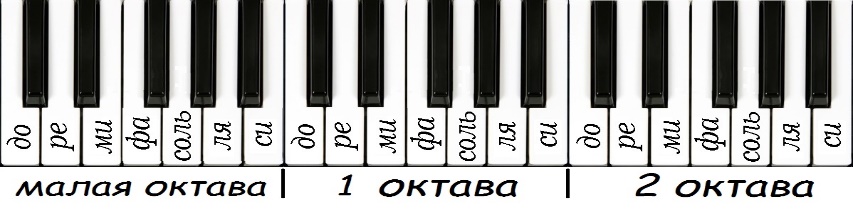 Опыт участия в театральных постановках, музыкальных конкурсах:Владение музыкальными инструментами:Другая важная информация, которую вы хотите сообщить о себе:   КОНТАКТЫ РОДИТЕЛЕЙ:   КОНТАКТЫ РОДИТЕЛЕЙ:   КОНТАКТЫ РОДИТЕЛЕЙ:   КОНТАКТЫ РОДИТЕЛЕЙ:   КОНТАКТЫ РОДИТЕЛЕЙ:   КОНТАКТЫ РОДИТЕЛЕЙ:   КОНТАКТЫ РОДИТЕЛЕЙ:   КОНТАКТЫ РОДИТЕЛЕЙ:Ф.И.О.:(полностью)Телефон:E-mail:E-mail:Ф.И.О.:(полностью)Телефон:E-mail:E-mail:Адрес проживания:С обработкой и хранением персональных данных согласен: С обработкой и хранением персональных данных согласен: С обработкой и хранением персональных данных согласен: С обработкой и хранением персональных данных согласен: С обработкой и хранением персональных данных согласен: С обработкой и хранением персональных данных согласен: С обработкой и хранением персональных данных согласен: С обработкой и хранением персональных данных согласен: 